Komisija za mandatna vprašanja, volitve in imenovanje (v nadaljnjem besedilu: KMVI) je na prvi seji dne 19.12.2022 oblikovala poziv za predlagane kandidatov v organe in delovna telesa sveta.Prijazno prosimo, da natančno preučite naloge in pogoje, ki jih je potrebno izpolnjevati za posamezne organe ter predloga na predloženem obrazcu (ki ga poljubno krat kopirajte) vložite na naslov Občine Rogaška Slatina, Izletniška ulica 2, 3250 Rogaška Slatina, najkasneje do dne 13.1.2023 do 12.00 ure, lahko tudi po elektronski pošti. KMVI bo obravnavala samo predloge, ki bodo imeli predloženo tudi pisno soglasje kandidata/ke.V nadaljevanju podajamo posamična pojasnila o pristojnostih in sestavi organov oz. teles.Nadzorni odbor (v nadaljnjem besedilu: NO) je najvišji organ nadzora javne porabe v občini. V okviru svoje pristojnosti NO:opravlja nadzor nad razpolaganjem s premoženjem občine;nadzoruje namenskost in smotrnost porabe proračunskih sredstev;nadzoruje finančno poslovanje uporabnikov proračunskih sredstev.Nadzor vsebuje ugotavljanje zakonitosti in pravilnosti poslovanja pristojnih organov, organov in organizacij porabnikov občinskega proračuna in pooblaščenih oseb z občinskimi javnimi sredstvi in občinskim javnim premoženjem in ocenjevanje učinkovitosti in gospodarnosti porabe občinskih sredstev. NO preverja finančno poslovanje uporabnikov proračunskih sredstev na podlagi preverjanj poslovnih poročil in zaključnih računov, delo je organizirano na podlagi določil Poslovnika o delu NO, ki ga sprejme organ. NO šteje pet članov, imenujejo se izmed občanov. Člani NO morajo imeti najmanj VI. Stopnjo strokovne izobrazbe in primerne izkušnje s področja finančno računovodskega ali pravnega področja. Člani NO ne morejo biti člani občinskega sveta, župan, podžupan, člani krajevnih skupnosti, delavci občinske uprave ter člani poslovodstev javnih zavodov, javnih podjetij in drugih uporabnikov javnih sredstev.Stalna delovna telesa občinskega sveta, ustanovljena s statutom občine so:Komisija za mandatna vprašanja, volitve in imenovanja (imenovana na 1. redni seji),Komisija za vloge, pritožbe, nagrade in odlikovanja,Statutarno pravna komisija,Zdraviliška komisija,Odbor za gospodarske dejavnosti,Odbor za družbene dejavnosti,Odbor za cestno in komunalno infrastrukturo.Člane delovnih teles imenuje občinski svet na predlog KMVI izmed svojih članov in največ polovico izmed drugih občanov. Predsednike delovnih teles imenuje svet izmed svojih članov. Imenovanje članov delovnih teles sveta določa 106. člen Poslovnika Občinskega sveta Občine Rogaška Slatina. Člane delovnih teles sveta imenuje svet na podlagi liste kandidatov za člane, ki jo določi komisija za mandatna vprašanja, volitve in imenovanja. Lista kandidatov vsebuje predlog kandidata za predsednika delovnega telesa ter predlog kandidatov za člane delovnega telesa. Če kandidatna lista ni dobila potrebne večine glasov, se na isti seji izvede poimensko imenovanje članov. Če na ta način niso imenovani vsi člani, se lahko predlagajo novi kandidati, o katerih se opravi posamično glasovanje na isti seji sveta. Če tudi na način iz prejšnjega odstavka ne pride do imenovanja vseh članov delovnega telesa, se glasovanje ponovi na naslednji seji sveta, vendar samo glede manjkajočih članov delovnega telesa.Predsednik delovnega telesa predstavlja delovno telo, organizira in vodi delo delovnega telesa, sklicuje njegove seje in zastopa njegova mnenja, stališča in predloge v svetu.Komisija za vloge, pritožbe, nagrade in odlikovanja, ki šteje pet članov, opravlja naslednje naloge:obravnava vloge in pritožbe občanov,na podlagi vlog in pritožb daje pobude in predlaga rešitve občinskemu svetu, županu in občinski upravi,sprejema druge ukrepe v zvezi z vlogami in pritožbami,določa število priznanj,pripravlja in objavlja razpise za podelitev nagrad in priznanj,izvaja izbiro med predlaganimi kandidati in pripravlja predloge sklepov za občinski svet.Statutarno pravna komisija šteje pet članov.Statutarno pravna komisija šteje pet članov. Komisija obravnava predlog statuta občine in poslovnika občinskega sveta in njunih sprememb oziroma dopolnitev, odlokov in drugih aktov, ki jih občinski svet sprejema v obliki predpisov. Komisija oblikuje svoje mnenje oziroma stališče glede skladnosti obravnavanih predlogov aktov z ustavo, zakoni in statutom občine ter glede medsebojne skladnosti z drugimi veljavnimi akti občine. Komisija lahko predlaga občinskemu svetu v sprejem spremembe in dopolnitve statuta občine in poslovnika občinskega sveta ter obvezno razlago določb splošnih aktov občine. Med dvema sejama občinskega sveta ali v času seje, če tako zahteva predsedujoči občinskega sveta, statutarno pravna komisija razlaga poslovnik občinskega sveta.Zdraviliška komisija, ki šteje pet članov, opravlja naslednje naloge:daje mnenja in predloge o boljši urejenosti ožjega in širšega zdraviliškega jedra,daje mnenja k aktom, ki se nanašajo na zdraviliško dejavnost,daje mnenje in predloge o boljši promociji turistične občine,opravlja druge naloge na področju turizma.Odbor za gospodarske dejavnosti, ki šteje pet članov, opravlja naslednje naloge:spremlja gospodarski razvoj občine,pripravlja predloge za spodbujanje razvoja podjetništva in obrti, daje predloge za projekte na področju turizma,daje mnenje in predloge k aktom za spodbujanje razvoja malega gospodarstva in mnenja za reševanje težav v gospodarstvu,opravlja druge naloge, ki se nanašajo na področje obrti, podjetništva in turizma.Odbor za družbene dejavnosti, ki šteje pet članov, opravlja naslednje naloge:daje mnenja in predloge občinskemu svetu k aktom, ki zagotavljajo izvajanje in pospeševanje razvoja na področju družbenih dejavnosti, predšolskega varstva, osnovnega varstva otrok in mladine, za socialno ogrožene, invalide in ostale, razvoja športa in rekreacije ter izobraževalne, raziskovalne, informacijsko - dokumentacijske, društvene in kulturne dejavnosti,daje mnenja in predloge občinskemu svetu k aktom, ki zagotavljajo izvajanje nacionalnih programov javnih služb na področju družbenih dejavnosti,daje mnenje županu pri določanju višine prispevkov v negospodarskih javnih službah,daje mnenje in predloge na področju: varstva naravne in kulturne dediščine; kulture, informiranja in raziskovanja; lekarništva in zdravstva; otroškega in socialnega varstva; vzgoje in izobraževanja; športa in rekreacije.Odbor za cestno in komunalno infrastrukturo, ki šteje pet članov, opravlja naslednje naloge:razpravlja o komunalni problematiki in predlaga ustrezne ukrepe,sodeluje pri pripravi in sprejemanju letnega programa dela za prostorsko urejanje pristojnega občinskega organa,oblikuje predloge ukrepov na področju varstva okolja in ravnanja z odpadki,razpravlja o drugih nalogah, ki so povezane z delom odbora za to področje.Zakon o lokalnih volitvah določa, da Občinsko volilno komisijo sestavljajo predsednik/namestnik predsednika in trije člani ter njihovi namestniki. Predsednik volilne komisije in njegov namestnik se izmenjujeta izmed sodnikov ali izmed drugih diplomiranih pravnikov. Ostali člani volilne komisije in njihovi namestniki se imenujejo po predlogih političnih strank, drugih organizacij občanov v občini ter občanov. Občinsko volilno komisijo v občini imenuje občinski svet. Imenovani morajo imeti stalno prebivališče na območju občine.Občinska volilna komisija se imenuje za štiri leta. Če bi članom občinske volilne komisije prenehal mandat v času po razpisu volitev, se jim mandat podaljša do konca volitev.Občinska volilna komisija po določilih ZLV:skrbi za zakonitost volitev v občinski svet;potrjuje posamične kandidature oziroma liste kandidatov in sestavlja sezname kandidatov oziroma list kandidatov;določa volišča;imenuje volilne odbore;ugotavlja rezultate glasovanja in razglasi, kateri člani občinskega sveta so izvoljeni ter daje poročila o izidu volitev;opravlja in vodi neposredno tehnično delo v zvezi z volitvami;opravlja druge naloge, ki jih določa zakon.Zakon o gospodarskih javnih službah predvideva ustanovitev telesa za varstvo uporabnikov javnih dobrin, sestavljenega iz predstavnikov lokalne skupnosti. Komisija daje pripombe in predloge v zvezi z izvajanjem gospodarskih javnih služb pristojnim organom lokalnih skupnosti, ki so jih dolžni o svojih stališčih in ukrepih obvestiti. Sestavo, delovno področje ter podrobnejše pristojnosti in pravice telesa določi akt o njegovi ustanovitvi, s katerim se določi tudi organ, ki opravlja zanj administrativno strokovna opravila. Občinski svet Občine Rogaška Slatina je v določilih Odloka o gospodarskih javnih službah predvidel, da za varstvo uporabnikov javnih dobrin skrbi Komisija za varstvo pravic uporabnikov javnih dobrin, katere člane imenuje občinski svet. Skladno z organizacijo občinske uprave za administracijo te komisije odgovarja oddelek za gospodarstvo. Komisija za varstvo pravic uporabnikov javnih dobrin iz naslova varstva uporabnikov:zastopa in usklajuje interese občanov in predlaga skupne predloge občinskemu svetu občine in županu občine,zastopa interese občanov v zvezi z načrtovanjem, funkcioniranjem in financiranjem javnih služb in s tem povezanih objektov in naprav v razmerju do občine.Svet za varstvo pravic najemnikov je predviden z določilom Stanovanjskega zakona. Občinski svet lahko ustanovi svet za varstvo pravic najemnikov, ki je sestavljen iz petih predstavnikov najemnikov. Pristojnosti sveta za varstvo pravic najemnikov so zlasti:spremljanje uresničevanja obveznosti lastnikov najemnih stanovanj,zagotavljanje brezplačnega pravnega svetovanja,dajanje pobud občinskemu svetu za sprejem ustreznik ukrepov na stanovanjskem področju,obravnavanje konkretnih kršitev s področja najemnih razmerij,priprava predlogov za spremembo zakonodaje s stanovanjskega področja.Od imenovanega predstavnika se pričakuje, da bo aktivno sodeloval na organih/odborih/komisijah in zagotavljal ustrezno komunikacijo z občinskimi strokovnimi službami in občinskim svetom Občine Rogaška Slatina.Vaše predloge pričakujemo na sedežu Komisije za mandatna vprašanja, volitve in imenovanja, Izletniška ulica 2, 3250 Rogaška Slatina, do dne 13.1.2023 do 12.00 ure.S spoštovanjem,									   mag. Bojan Pirš, l.r.									   predsednik komisije Objavljeno: spletna stran občinePriloga:  obrazec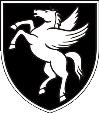 OBČINA ROGAŠKA SLATINAOBČINA ROGAŠKA SLATINAOBČINA ROGAŠKA SLATINAKomisija za mandatna vprašanja, volitve in imenovanjaKomisija za mandatna vprašanja, volitve in imenovanjaKomisija za mandatna vprašanja, volitve in imenovanjaIzletniška ulica 2, 3250 Rogaška SlatinaIzletniška ulica 2, 3250 Rogaška SlatinaIzletniška ulica 2, 3250 Rogaška SlatinaT: 03 81 81 700F: 03 81 81 724E: obcina@rogaska-slatina.sičlanom občinskega svetapolitičnim strankam in nestrankarskim listamkrajevnim skupnostimdruštvom in organizacijamčlanom občinskega svetapolitičnim strankam in nestrankarskim listamkrajevnim skupnostimdruštvom in organizacijamwww.rogaska-slatina.sičlanom občinskega svetapolitičnim strankam in nestrankarskim listamkrajevnim skupnostimdruštvom in organizacijamčlanom občinskega svetapolitičnim strankam in nestrankarskim listamkrajevnim skupnostimdruštvom in organizacijamŠtevilka:032 - 0039/2022032 - 0039/2022032 - 0039/2022Datum:19.12.202219.12.202219.12.2022_Zadeva:Poziv za predlaganje kandidatov za delovna telesa občinskega sveta / organePoziv za predlaganje kandidatov za delovna telesa občinskega sveta / organePoziv za predlaganje kandidatov za delovna telesa občinskega sveta / organe